University Course Review CommitteeMinutesMeeting #296November 14, 2018						Tobin Conference Room4:00 PM							 	Knight Hall Room 238Part I – Course Modification (Consent Agenda)College of Agriculture and Natural ResourcesANSC3010	COMPARATIVE ANATOMY AND PHYSIOLOGY OF DOMESTIC ANIMALS, 4.0 hrs. Current Prerequisites: LIFE 1010 and 2022 with a minimum grade of C.Requested Change of Prerequisites: LIFE 1010 and 2022, or concurrent registration with LIFE 2022.Enforce in Banner: YesProposed Term: Fall 2019Action: ApprovedANSC4260/5260	MAMMALIAN ENDOCRINOLOGY, 3.0 hrs.Current Prerequisites: ANSC 4260: ANSC 3010, ZOO 2110 or 4220. ANSC 5260: ANSC 3010.Requested Change of Prerequisites: ANSC 4260: ANSC 3010, ZOO 3115, or equivalent. ANSC 5260: graduate standing.Enforce in Banner: YesProposed Term: Fall 2019Action: ApprovedFCSC4210	THERAPEUTIC NUTRITION I: NUTRITION ASSESSMENT AND DIAGNOSIS, 4.0 hrs.Current Prerequisites: Senior standing; ZOO 3115; MOLB 3610; FCSC 4145 or concurrent enrollment.Requested Dual Listing: FCSC 5210.Requested Change of Prerequisites: FCSC 4210: ZOO 3115; MOLB 3610; and FCSC 4145 or concurrent enrollment. FCSC 5210: graduate standing and permission of instructor.Enforce in Banner: YesProposed Term: Fall 2019Action: ApprovedFDSC3061		LIVESTOCK SLAUGHTER PRACTICUM I, 1.0 hr.Current Prerequisites: FDSC 3060 or concurrent enrollment.Requested Change of Prerequisites: 4 credits of biological sciences.Enforce in Banner: NoProposed Term: Fall 2019Action: ApprovedFDSC3062		CARCASS FABRICATION, 1 hr.Current Prerequisites: FDSC 3060 or concurrent enrollment.Requested Change of Credit Hours: 2 hrs.Requested Change of Prerequisites: 4 credits of biological sciences.Requested Change of Activity Type: No change listed.Enforce in Banner: NoProposed Term: Fall 2019Action: ApprovedCollege of Arts & SciencesAS2100		SCIENTIFIC COMMUNICATION, 3.0 hrs.Current Course Description: The course is primarily designed for undergraduate students in STEM (science, technology, engineering, and math) disciplines who are conducting, or intend to conduct, independent research projects. Sharing research findings with the public is an essential, though often overlooked, part of the job in STEM fields. We will hone these techniques through a variety of written assignments, practice talks, group discussions and feedback, visits from guest speakers, and a semester-long research project.  The overarching goal is for you to be able to deliver an engaging research talk. Current Prerequisite: C or better in COM1.: grade of C or better in MATH 0921 or level 2 on the Math Placement Exam or math ACT of 21 or math SAT of 600.Requested Change of Course Description: The course is primarily designed for undergraduate students in STEM (science, technology, engineering, and math) disciplines who are conducting, or intend to conduct, independent research projects. Sharing research findings with the public is an essential, though often overlooked, part of the job of those in STEM fields. We will hone these techniques through a variety of written assignments, practice talks, group discussions and feedback, visits from guest speakers, and a semester-long research project. The overarching goal is for you to be able to deliver an engaging research talk.Requested Change of Prerequisites: C or better in COM1.Approved USP: COM2Enforce in Banner: YesProposed Term: Fall 2019Action: ApprovedARBC1010		FIRST YEAR ARABIC I, 4.0 hrs.Current Course Description: Introduces beginning language learners to the Arabic writing system and provides opportunities for developing the four basic language skills (listening, speaking, reading, and writing) at word, phrase and sentence levels. Current Prerequisite: noneApproved USP: HProposed Term: Spring 2019Action: ApprovedARBC1020		FIRST YEAR ARABIC II, 4.0 hrs.Current Course Description: Introduces beginning language learners to the fundamentals of Modern Standard Arabic and provides opportunities for developing the four basic language skills (listening, speaking, reading, and writing) and practicing them in a variety of academic contexts.Current Prerequisite: ARBC 1010 or LANG 1010.Approved USP: HProposed Term: Spring 2019Action: ApprovedLIFE1003		CURRENT ISSUES IN BIOLOGY, 4.0 hrs.Current Course Description: Emphasizes central themes of biology - cell biology, genetics, evolution, ecology - and scientific methodology by focusing on current issues in biology. Taught in 3 two-hour blocks of lecture/discussion each week, with one usually devoted to laboratory explorations. Students cannot receive duplicate credit for LIFE 1010 or 1020. (Normally offered spring semester) Current Prerequisite: none.Requested Change of Course Description: Emphasizes central themes of biology - cell biology, genetics, evolution, ecology - and scientific methodology by focusing on current issues in biology. Fundamental concepts are addressed through classroom and laboratory activities and discussions. This course is intended for non-science majors. Students cannot receive duplicate credit for LIFE 1010 or 1020. (Normally offered spring semester).Proposed Term: Spring 2020Action: ApprovedCollege of Engineering and Applied ScienceEE 4360		, , 3.0 hrs.Current Prerequisites: EE/COSC 2390 and EE 3330.Requested Change of Prerequisites: EE 2390, and EE 3330 or concurrent enrollment.Enforce in Banner: YesProposed Term: Spring 2019Action: ApprovedCollege of Health SciencesPHCY5210		PHARMACEUTICAL REGULATORY SYSTEMS, 3.0 hrs.Current Course Description: Regulatory theory and practice is used to study the authority/responsibilities of three federal agencies that are entrusted to ensure the safe, effective, and efficient medication use in the United States. The practices and procedures of the FDA, DEA, and CMS are reviewed, describing why healthcare providers should comply with regulatory principles.  Current Prerequisite: Enrollment in graduate or professional program or department permission.Requested Change of Course Title: PHARMACY REGULATORY SYSTEMSRequested Change of Credit Hours: 2 hrs.Requested Dual Listing: PHCY 4210Proposed Term: Fall 2019Action: ApprovedPHCY5240		PHARMACEUTICAL HOMICIDE, 3.0 hrs.Current Course Description: Legal pharmaceutical products are sometimes used by healthcare professional criminals to kill people. This course focuses on identifying the zone of risk for people who could be harmed by pharmaceuticals, and the development of best practices to protect patients and other from the harm.Current Prerequisite: Enrollment in graduate or professional program or department permission. Requested Change of Credit Hours: 2 hrs.Requested Dual Listing: PHCY 4240Proposed Term: Fall 2019Action: ApprovedPHCY6473		AMBULATORY PHARMACEUTICAL CARE, 4.0 hrs.Current Course Description: An experiential course focusing on the pharmacist as the drug expert in a multidisciplinary health care team approach to treating ambulatory patients within the philosophy of family practice.Current Prerequisite: grade of C or higher in PHCY 6351 and PHCY 6357.Requested Change of Course Description: An advanced practice experience to develop skills as a medication expert within an outpatient experiential setting focused on primary care. Students will coordinate, collaborate, and communicate among themselves, their preceptor, and other members of the interprofessional healthcare team to provide patient-centered care. Prerequisite: grade of C or higher in PHCY 6351 and PHCY 6357.Proposed Term: Fall 2019Action: ApprovedSPPA5110		CRANIOFACIAL DISORDERS, 3.0 hrs.Current Course Description: Studies communication disorders related to cleft lip and palate disorders and associated craniofacial sequences and syndromes. Assessment and treatment of these communication disorders is presented in the context of interdisciplinary management. Surgical and nonsurgical treatment procedures employed to manage speech problems associated with velopharyngeal insufficiency are included.Current Prerequisites: SPPA 3265, SPPA 2210.Requested Change of Credit Hours: 2Proposed Term: Summer 2019Action: ApprovedSchool of Energy ResourcesECON/ERS3400		ENERGY MARKETS & POLICY, 3.0 hrs.Current Course Description: This course provides an economic analysis of recent developments in energy markets and policies. Current Prerequisites: Introductory Economics or ECON/ERS 1300 are required.Requested Change of Prerequisites: ECON 1000, 1010, 1020, 1200, 1300, 1400 or ERS 1300.Enforce in Banner: YesProposed Term: Spring 2019Action: ApprovedERS4120		FEDERAL PUBLIC LAND LAW, 3.0 hrs.Current Course Description: Federal Public Land Law addresses public interest as the central principal of public land natural resource management. The course examines the acquisition and disposition of the public domain, federal and state regulatory authority, and the management of hard rock, energy and range resources.Current Prerequisites: ENR 4750.Requested Change of Prerequisites: ENR 4750 or concurrent enrollment or MGT 1040 and WB/COM2 or REWM 3200 or GEOL 3005.Enforce in Banner: YesProposed Term: Spring 2019Action: ApprovedERS4130		OIL AND GAS LAW, 3.0 hrs.Current Course Description: Focuses on the basic legal rules and principles governing the ownership and development of oil and gas, derived from a combination of property, contract, administrative, tort and constitutional law.Current Prerequisites: ERS 3010 and WB/COM2.Requested Change of Prerequisites: ERS 2010 or PETE 3200 and WB/COM2.Enforce in Banner: YesProposed Term: Spring 2019Action: ApprovedPart II – Regular AgendaCourses to DiscontinueCollege of Agriculture and Natural ResourcesMOLB4495/5595	BIOINFORMATICS, 3.0 hr.:Course Description: Course topics range from classic algorithms in bioinformatics like multiple sequence alignment and phylogenetic tree construction to problems of functional analysis, including computational genomics, gene expression, protein structure, and systems biology analyses. Dual listed with MOLB 5495.Prerequisite: MOLB 4495: MOLB 3000 or 3610 or 4610 (MOLB 3610 or 4610 may be taken concurrently with MOLB 4495). MOLB 5495: graduate standing.Proposed Term: Fall 2019Rationale:  This course was dual listed as a graduate and undergraduate course and taught many years ago when we had faculty with the appropriate expertise. As requested by the UW administration, since this has not been taught for many years, we will discontinue it.Action: ApprovedMOLB5650		PROTEIN STRUCTURE AND FUNCTION, 3.0 hr.:Course Description: Designed to provide an in-depth look at proteins and their structure. Topics will include protein purification, structure analysis, folding, modification, interactions with other molecules, enzyme mechanism, and other current topics. Prerequisite: MOLB 4610.Proposed Term: Fall 2019Rationale:  This course was a graduate course that was also taken by undergraduates, many years ago, when we had faculty with the appropriate expertise to teach it. As requested by the UW administration, since this has not been taught for many years, we will discontinue it.Action: ApprovedSchool of Energy ResourcesERS4900		ENERGY RESOURCE MANAGEMENT CAPSTONE, 3.0 hr.:Course Description: Required to work within an integrated team to research and analyze data to inform an energy resource management plan. Apply the content knowledge and process skills learned throughout the program and further refine their ability to communicate with professional, academic, and public audiences through writing and oral presentation.  Prerequisites: AGEC 3400, ENR 3000/4000 or GEOG/ESS 3480.Proposed Term: Spring 2019Rationale:  Course is no longer being taught due to curriculum changes in the Energy Resource Management and Development program. Students in the Professional Land Management concentration are taking ERS 4135 Advanced Oil and Gas Law to meet their COM3 requirement. Students majoring in the concurrent Environment and Natural Resources program are taking ENR 4900 ENR Policy in Practice and all other students are taking ENGL 4010 Technical Writing in the Professions to meet their COM3.Action: ApprovedERS4950/5950	LEADERSHIP IN NATURAL RESOURCES MANAGEMENT, 3.0 hr.:Course Description: Provides Crew Leaders in the Wyoming Conservation Corps with an understanding of the complex dynamics of natural resources management while also equipping students with the tools to confidently lead groups of students on conservation-oriented service-learning projects on Wyoming's public lands during the summer months. Dual listed with ERS 5950; cross listed with ENR 4950.Prerequisites: ENR 3700 and consent of instructor. Proposed Term: Spring 2019Rationale:  Classes have never been offered by the School of Energy Resources. It is currently cross-listed with ENR. We have an agreement with Doug Wacob with the Haub School of Environment and Natural Resources to discontinue the courses under the ERS prefix.Action: ApprovedPart III – Regular AgendaCourses for AdditionCollege of Engineering and Applied SciencesCM2600		CONSTRUCTION DOCUMENTS, 3.0 hr.:Proposed Course Description:  Introduction to the creation and interpretation of construction documents used in the construction industry to build today's vertical and horizontal construction projects.Proposed Prerequisite: CM 2000.Enforce in Banner: YesProposed Term: Spring 2019Rationale:  The Department of Civil and Architectural Engineering has offered construction management courses for the past 3 semesters and has recently submitted a proposal to launch a full undergraduate construction management program at UW. The College of Engineering, in commitment to this program, has hired a professor of practice from the Tier 1 Engineering Initiative budget to focus specifically on construction management.  An understanding of construction drawings and specifications, as well as the process used to create them, is an important skill for the future construction manager. Building Integrated Modeling (BIM) modeling is now the industry standard used by architects and engineers for producing construction documents in both vertical and horizontal construction projects. To be competitive in today's construction industry, contractors and their subcontractors have also implemented BIM for coordination, final design and fabrication drawings. This course is valuable not only for students interested pursuing careers in construction management, but also to Civil and Architectural Engineering students who will create construction documents.This course is proposed as an elective course as there are many majors outside the Department of Civil and Architectural Engineering who either interact with the construction industry or manage projects in a similar fashion. The need for this series of courses has been expressed by members of our local design and construction industry as well as professionals from the Civil and Architectural Engineering Advisory Board.Action: ApprovedCollege of Health SciencesPHCY4210		PHARMACY REGULATORY SYSTEMS, 2.0 hr.:Proposed Course Description:  Regulatory theory and practice are used to study the authority/responsibilities of three federal agencies that are entrusted to ensure  safe, effective, and efficient medication use in the United States. The practices and procedures of the FDA, DEA, and CMS are reviewed, describing why healthcare providers should comply with regulatory principles.Proposed Prerequisite: Upper division undergraduate status or department permission.Proposed Dual Listing: PHCY 5210Enforce in Banner: YesProposed Term: Spring 2019Rationale:  This course will allow upper division undergraduate students to learn the subject matter along with graduate and professional students.Action: ApprovedPHCY4240		PHARMACEUTICAL HOMICIDE, 2.0 hr.:Proposed Course Description:  Legal pharmaceutical products are sometimes used by healthcare professional criminals to kill people.  This course focuses on identifying the zone of risk for people who could be harmed by pharmaceuticals, and the development of best practices to protect patients and others from the harm. Proposed Prerequisite: Upper division undergraduate status or department permission.Proposed Dual Listing: PHCY 5240Enforce in Banner: Yes Proposed Term: Spring 2019Rationale:  This course will allow upper division undergraduate students to learn the subject matter along with graduate and professional students.Action: ApprovedPHCY4670/5670	HEALTHCARE LIABILITY LAW, 2.0 hr.:Proposed Course Description:  Using a case-study approach, potential legal liability issues are studied, within a health care context that primarily focuses on legal liability related to the use of medications. Strategies for reduction of legal liability are explored. The implementation and oversight of legal risk management programs is addressed.Proposed Credit Hours: 2Proposed Activity Type: Lecture with DiscussionProposed Grading System: LetterProposed Prerequisite: PHCY 4670: Upper division undergraduate status or department permission. PHCY 5670: Enrollment in graduate or professional program or departmental permission.Enforce in Banner: Yes Proposed Term: Spring 2019Rationale: PHCY 4670: This course will allow upper division undergraduate students to learn the subject matter along with graduate and professional students. Health Care Liability Law may be of interest to undergraduate students from health disciplines or those considering graduate/professional studies in health or law. PHCY 5670: New course which will be part of the online Masters in Health Service Administration; reviewing health care liability law in an important course for those seeking this degree.Action: ApprovedPHCY6474		AMBULATORY PHARMACY CARE II, 4.0 hr.:Proposed Course Description:  Course is a continuation of PHCY 6473 in which students will take on increasing responsibilities, develop an expanded understanding for systems management, and further advance their clinical skills as medication experts in the outpatient setting. Proposed Prerequisite: PHCY 6473Enforce in Banner: Yes Proposed Activity Type: ClerkshipProposed Grading System: LetterProposed Term: Spring 2019Rationale:  This course/rotation is being added to the curriculum to provide another Advanced Pharmacy Practice Experience (APPE) option for students completing their fourth and final year of the program.Action: ApprovedOtherUWYO3600		VETERANS: CAMPUS-TO-CAREER, 3.0 hrs.Proposed Course Description:  Provides veterans with skills for successful transition from campus to the global workforce. Reviews tools for career success, resources available to veterans, information on veteran related challenges, and career planning resources. Students will develop skills in written, oral, and digital communication. Students will explore web based job search platforms and attend job fairs. Course intended for U.S. military veterans or an active duty military member.  Proposed Prerequisite: COM2.Proposed Restrictions: Include: student veteran and service member. Exclude: students who have not completed COM1/COM2.Enforce in Banner: No Proposed Activity Type: LectureProposed Grading System: LetterProposed USP: COM3Proposed Term: Spring 2019Rationale:  Campus-to-Career: Veterans Transition Course was developed and designed for two reasons:To strategically align Veteran Student Services with UW’s Strategic Plan, Goal 2, Inspiring Students: Inspire students to pursue a productive, engaged and fulfilling life and prepare them to succeed in a sustainable global economy. The course design provides high-impact learning experiences, critical and creative thinking and facilitates theory into practice (Praxis) of workforce development and change theory to best prepare student veterans for re/entry into the complex and sophisticated global economy.To complete a well-rounded and comprehensive trio of Veterans Transition Program of Study. UW currently has UWYO 1101, a Veterans FYS (Warrior-to-Scholar), and UWYO 1600, Veterans Transition Course (Scholar-to-Citizen). UWYO 3600, Campus-to-Career, would provide a capstone course to prepare veterans to successfully navigate reentry into the sophisticated workforce of today’s global economy.Action: Approved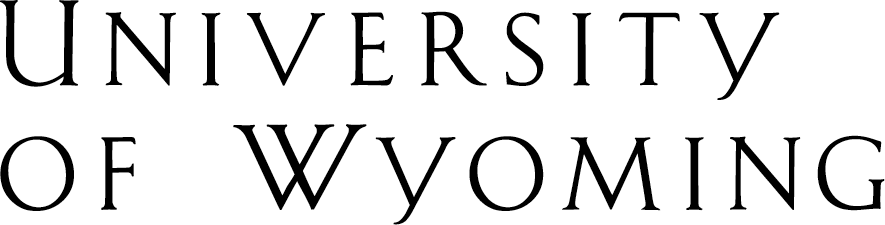 Office of the Registrar;   •  (307) 766-5272 • fax (307) 766-3960 • e-mail: registrar@uwyo.edu • www.uwyo.edu 